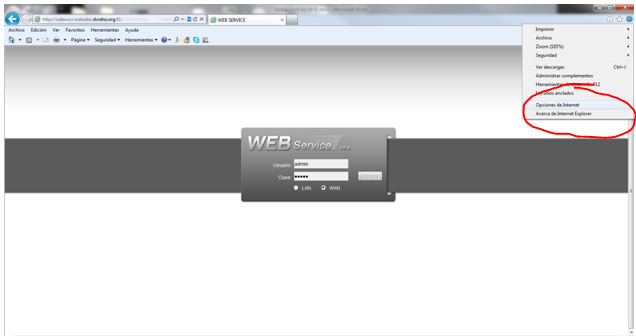 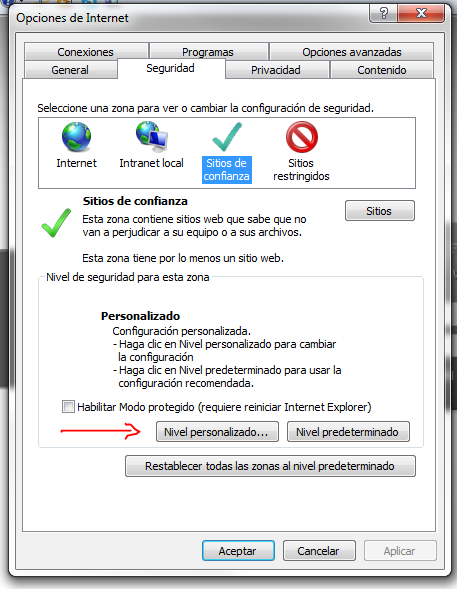 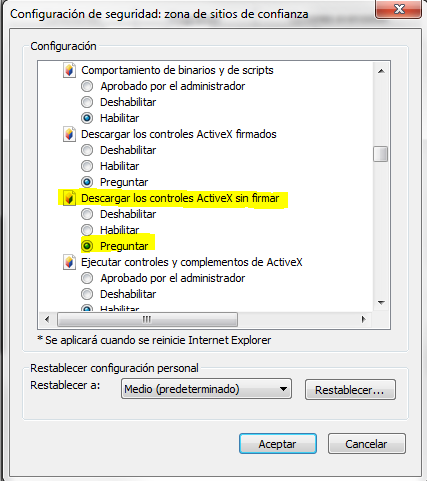 Aceptar y luego actualizar la página.También habilitar en el nuevo IE:Inicializar y generar scripts de los controles ActiveX no marcados como seguros: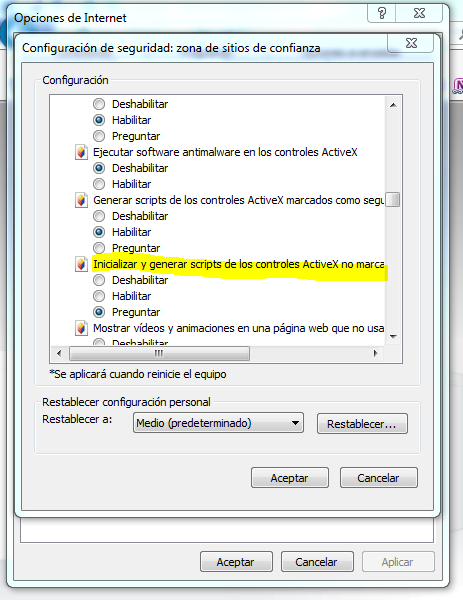 